АДМИНИСТРАЦИЯ РЕБРИХИНСКОГО РАЙОНА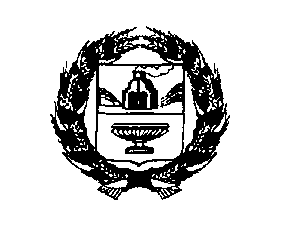 АЛТАЙСКОГО КРАЯПОСТАНОВЛЕНИЕ15.04.2022                                                                                                  № 145с. РебрихаВ целях обеспечения морального и материального стимулирования хозяйствующих субъектов и отдельных работников агропромышленного комплекса района к достижению наивысших результатов и повышению экономической эффективности производства, внедрению передовых и инновационных технологий в соответствии с муниципальной программой «Развитие сельскохозяйственного производства Ребрихинского района» на 2018-2023 годыПОСТАНОВЛЯЮ:Утвердить прилагаемые условия стимулирования хозяйствующих субъектов и работников агропромышленного комплекса Ребрихинского района к достижению наивысших показателей в производстве сельскохозяйственной продукции в 2022 году.Управлению сельского хозяйства Администрации района (Ширинину К.В.) обеспечить организацию, проведение и подведение итогов трудового соревнования.Управлению сельского хозяйства Администрации района в ноябре 2022 года предоставить в Администрацию района материалы об итогах трудового соревнования.Итоги трудового соревнования объявить на районном собрании работников агропромышленного комплекса и опубликовать в районной газете «Знамя труда».4. Управлению сельского хозяйства Администрации района (Ширинину К.В.), обеспечить систематическое освещение хода и результатов трудового соревнования в районе, пропаганду передового опыта и наивысших достижений трудовых коллективов и новаторов производства в районной газете «Знамя труда» и на официальном сайте Администрации Ребрихинского района Алтайского края.  Выделить для поощрения победителей районного трудового соревнования среди хозяйствующих субъектов и работников агропромышленного комплекса района, достигших наивысших показателей в производстве сельскохозяйственной продукции в 2022 году 102,0 тысячи рублей, предусмотренной муниципальной программой «Развитие сельскохозяйственного производства Ребрихинского района» на 2018-2023 годы.6. Опубликовать настоящее постановление в Сборнике муниципальных правовых актов и обнародовать на официальном сайте Администрации Ребрихинского района Алтайского края.7. Контроль за исполнением настоящего постановления возложить на начальника Управления сельского хозяйства Администрации района Ширинина К.В. Глава района                                                                                         Л.В. ШлаузерНачальник Управления сельского хозяйстваАдминистрации района                                                                      К.В.ШирининНачальник юридического отдела                                                              Администрации района                                                                     С.А.НакоряковШиринин Константин Владимирович8(38582)21562Приложение	       УТВЕРЖДЕНОПостановлением Администрации Ребрихинского  района  Алтайского краяот 15.04.2022 № 145  Условиястимулирования хозяйствующих субъектов и работников агропромышленного комплекса Ребрихинского района к достижению наивысших показателейв производстве сельскохозяйственной продукциив 2022 годуОБЩИЕ ПОЛОЖЕНИЯПри подведении итогов трудового соревнования:основными показателями считать достижение участниками наивысших результатов в производстве и реализации сельскохозяйственной продукции, обеспечение высокой продуктивности и экономической эффективности производства;учитывать состояние работы с кадрами, подготовку и повышение квалификации работников, отсутствие задолженности по налоговым платежам, рост заработной платы и отсутствие задолженности по ней, итоги реализации целевых программ в области агропромышленного комплекса.2. ЖИВОТНОВОДСТВО    	 Победителями районного трудового соревнования признаются хозяйствующие субъекты, отдельные работники животноводства, достигшие высоких производственных показателей.учредить  призовое место с вручением Почетной грамоты Администрации Ребрихинского района и денежной премии в сумме 4000 рублей хозяйствующему субъекту за достижение наивысших производственных показателей по всем направлениям отрасли животноводства (молоко, привес, выход телят на 100 коров,  сохранность скота). учредить  призовое место с вручением Почетной грамоты Администрации Ребрихинского района и денежной премии в сумме 4000 рублей за своевременную и качественную подготовку животноводческих помещений к зимовке скота.     	 Для премирования работников животноводства, руководителей хозяйств, ветеринарных врачей и специалистов животноводства за достижение наивысших результатов учредить 5 призовых мест с вручением Почетной грамоты Администрации Ребрихинского района и денежной премии по 3000 рублей каждому:оператору машинного доения, получившему наивысший надой молока от закрепленной группы;скотнику дойного стада за получение наивысшего надоя молока от закрепленного поголовья;мастеру по выращиванию и откорму телят и молодняка крупного рогатого скота при получении наивысшего привеса;свиноводу за получение наивысших результатов;специалисту животноводства, добившемуся наивысших результатов по продуктивности и сохранности животных среди хозяйств района.3. РАСТЕНИЕВОДСТВО           Показателями оценки результатов работы хозяйствующих субъектов всех форм собственности являются:1. Рациональное использование земли, структуры севооборотов, внедрение новых технологий, применение биостимуляторов, минеральных и органических удобрений, средств защиты растений.2. Выполнение планового комплекса работ по посеву зерновых, технических и кормовых культур в оптимальные агротехнические сроки с хорошим качеством.3. Содержание паровых полей на высоком агротехническом уровне.4. Получение наивысшей урожайности зерновых и кормовых культур.5. Обеспечение общественного животноводства качественными кормами в полном объеме, но не менее 30 центнеров кормовых единиц на условную голову (без фуража) и подвезенных к местам зимовки.6. Проведение качественной подготовки почвы под посев 2022 года (зябь, дискование, лущение).7. Обеспеченность хозяйств качественными семенами под посев 2022 года.8. Отсутствие травматизма и несчастных случаев на производстве.3.1. ПОСЕВНЫЕ  РАБОТЫ 	Учредить призовое место среди хозяйствующих субъектов всех форм собственности с вручением Почетной грамоты Администрации Ребрихинского района и денежной премии в сумме 6000 рублей        	Для премирования работников, занятых на посевных работах и добившихся наивысших результатов с учетом технических характеристик сельскохозяйственных машин и транспортных средств: учредить призовое место с вручением Почетной грамоты Администрации Ребрихинского района и денежной премии в сумме 3500 рублей коллективу сеялочного агрегата, посеявшему зерновые и другие культуры в оптимальные агротехнические сроки с хорошим качеством на площади не менее 500 гектаров:  по бальной системе в разрезе культур в 2022 году3.2. ЗАГОТОВКА  КОРМОВ     	 Учредить одно призовое место хозяйствующему субъекту всех форм собственности, с вручением Почетной грамоты Администрации Ребрихинского района и денежной премии в сумме 5000 рублей, заготовившему и доставившему к местам зимовки общественного животноводства не менее 30 центнеров кормовых единиц на условную голову качественных кормов.	 Для премирования коллектива звена, занятого на заготовке кормов (скашивание, сволакивание, скирдование, на вывозке сена к местам зимовки, на заготовке сенажа, силоса) и добившегося наивысших результатов, учредить одно призовое место с вручением Почетной грамоты Администрации Ребрихинского района и денежной премией в сумме 4000 рублей.3.3. УБОРКА  УРОЖАЯ    	Учредить четыре призовых места для хозяйствующих субъектов всех форм собственности среди победителей с вручением Почетной грамоты Администрации Ребрихинского района и денежной премии:    	1. За получение наивысшей урожайности зерновых культур (с площади не менее 500 га) – 5000 рублей    	2. За получение наивысшей урожайности технических культур - 5000 рублей.   	3. За плановую засыпку кондиционных семян зерновых культур под посев 2023 года (не менее 200 тонн) - 3000 рублей.          4. За проведение основной осенней обработки почвы под плановый посев 2023 года – 2500 рублей (не менее ).        Для премирования звеньев и отдельных работников, занятых уборкой урожая и добившихся наивысших результатов, учредить 9 призовых мест, с вручением Почетной грамоты Администрации Ребрихинского района и денежной премии по 1000 рублей каждому:Скашивание зерновых и других культур в валки.2.  В целях сопоставимости результатов отдельных механизаторов на обмолоте зерновых и других культур, достигнутых на комбайнах разных марок, установить три группы машин, однотипных по номинальной пропускной способности молотильно-сепарирующего устройства, а именно: первая группа - с номинальной пропускной способностью зерна до  в секунду;  вторая группа - с номинальной пропускной способностью зерна от 9,1 до  в секунду;третья группа - с номинальной пропускной способностью зерна  в секунду и более.        3.   Осенняя обработка почвы.   4.   Транспортные работы (отвозка зерна от комбайнов).        5.   Доведение посевного материала до 100% кондиционных семян.        6.   Организация питания и обслуживание.   7.   Техническое обслуживание агрегатов и механизмов.4. ОТДЕЛ  МЕХАНИЗАЦИИПобедителями районного трудового соревнования признаются хозяйствующие субъекты всех форм собственности, обеспечившие:наивысший уровень механизации трудоемких процессов в растениеводстве и животноводстве;наивысшую готовность всей сельскохозяйственной техники к началу каждого вида полевых работ и готовности механизации ферм и стойловому периоду;наивысшую выработку и своевременное проведение полевых работ по срокам;организацию качественного и своевременного технического обслуживания и хранения техники; наивысшую готовность и техническую оснащенность ремонтных мастерских не менее 75%;внедрение энергосберегающих технологий, экономии ресурсов, ГСМ;учебу и аттестацию специалистов и механизаторов;выделение и освоение средств на охрану труда.Учредить 1 призовое место с вручением Почетной грамоты Администрации Ребрихинского района и денежной премии в сумме 4000 рублей за ремонт и эксплуатацию техники, техническую оснащенность ремонтных мастерских и организацию хранения техники.5. ИНВЕСТИЦИИ      	Победителем районного трудового соревнования признается хозяйствующий субъект всех форм собственности, добившийся наивысших результатов по следующим показателям:прирост объемов сельскохозяйственного производства при одновременном повышении качественных показателей работы на основе технического и технологического перевооружения отраслей растениеводства и животноводства, реализации национальных проектов и целевых программ в области агропромышленного комплекса;освоение энергоресурсосберегающих технологий, научных разработок и повышение на этой основе эффективности сельскохозяйственного производства;увеличение объема привлечения в сельскохозяйственное производство инвестиций;повышение квалификации руководителей, специалистов и работников массовых профессий;рост заработной платы и отсутствие задолженности по ней;выделение и освоение средств на охрану труда.    	  Учредить одно призовое место с вручением Почетной грамоты Администрации Ребрихинского района и денежной премии в сумме 5000 рублей. 6. ЛИЧНЫЕ  ПОДСОБНЫЕ  ХОЗЯЙСТВАПобедителями районного трудового соревнования признаются:среди личных подсобных хозяйств за наивысшее количество сданного молока, выращивание крупного рогатого скота и свиней, учредить 1 призовое место с вручением победителю Почетной грамоты Администрации Ребрихинского района и денежной премии в сумме 3000 рублей.7. СОРЕВНОВАНИЕ  СРЕДИ  МОЛОДЕЖИВ целях повышения престижности профессий механизатора и животновода среди молодёжи в возрасте до 30 лет, добившихся наивысших производственных показателей, учредить 4 призовых места, с вручением Почетной грамоты Администрации Ребрихинского района и денежной премии по 2000 рублей каждому.8. ЛУЧШИЙ  РАБОТНИК  ОТРАСЛИ РАСТЕНИЕВОДСТВА  И  ЖИВОТНОВОДСТВАПобедителями районного трудового соревнования признаются отдельные работники отрасли обеспечившие:повышение экономической эффективности производства отрасли;внедрение передовых и инновационных технологий;наивысшие результаты в выполнении производственных заданий.Для поощрения победителей учредить 2 призовых места с вручением Почетной грамоты Администрации Ребрихинского района и денежной премии по 5000 рублей каждому.9. РУКОВОДИТЕЛЬ  ГОДАПобедителем районного трудового соревнования признается руководитель, проработавший в данной должности не менее 5 лет и обеспечивший:достижение наивысших показателей по отраслям сельскохозяйственного производства;достижение уровня средней заработной платы на предприятии не ниже средне районного показателя по отрасли, отсутствие задолженности по ней;отсутствие задолженности по налогам и сборам, по кредитованию сезонных работ, а так же по краевому и федеральному лизингу;сохранение или увеличение числа рабочих мест на предприятии;снижение уровня производственного травматизма, не допущение несчастных случаев со смертельным исходом на производстве.Учредить 1 призовое место, с вручением Почетной грамоты Администрации Ребрихинского района и денежной премии в сумме 6000 рублей.Об условиях стимулирования хозяйствующих субъектов и работников агропромышленного комплекса Ребрихинского района к достижению наивысших показателей в производстве сельскохозяйственной продукции в 2022 году№п/пНаименование культурбаллы1Зерновые52Технические10в т.ч.   сахарная свекла3        подсолнечник2лён2                                 рапс2                                 прочие технические13Кукуруза + однолетние травы44Многолетние травы15Пар56Протравливание семян57Обработка посевов гербицидами58Густота растений 1 кв.м. (400-450 штук)59Факт посева зерновых к плану510Применение минеральных удобрений5Средний балл по хозяйству50